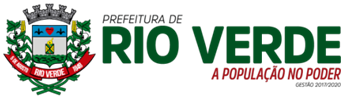 DOCUMENTOS INDISPENSÁVEIS PARA COMPENSAÇÃO( ) Guias Originais e Cópias( ) Documentos Pessoas/Empresa ( ) Comprovante de Propriedade .REQUERIMENTOREQUERIMENTOREQUERIMENTOREQUERIMENTOREQUERIMENTOREQUERIMENTOREQUERIMENTOREQUERIMENTOREQUERIMENTOREQUERIMENTOREQUERIMENTOREQUERIMENTOREQUERIMENTOREQUERIMENTOREQUERIMENTOREQUERIMENTOREQUERIMENTOREQUERIMENTOREQUERIMENTOREQUERIMENTO1. IDENTIFICAÇÃO DO CONTRIBUINTE1. IDENTIFICAÇÃO DO CONTRIBUINTE1. IDENTIFICAÇÃO DO CONTRIBUINTE1. IDENTIFICAÇÃO DO CONTRIBUINTE1. IDENTIFICAÇÃO DO CONTRIBUINTENOME DO CONTRIBUINTE /NOME EMPRESARIALNOME DO CONTRIBUINTE /NOME EMPRESARIALNOME DO CONTRIBUINTE /NOME EMPRESARIALNOME DO CONTRIBUINTE /NOME EMPRESARIALNOME DO CONTRIBUINTE /NOME EMPRESARIALNOME DO CONTRIBUINTE /NOME EMPRESARIALNOME DO CONTRIBUINTE /NOME EMPRESARIALNOME DO CONTRIBUINTE /NOME EMPRESARIALNOME DO CONTRIBUINTE /NOME EMPRESARIALNOME DO CONTRIBUINTE /NOME EMPRESARIALCI/RGCI/RGCI/RGCNPJ/CPFCNPJ/CPFCNPJ/CPFCNPJ/CPFCNPJ/CPFCNPJ/CPFCNPJ/CPFENDEREÇO:ENDEREÇO:ENDEREÇO:ENDEREÇO:ENDEREÇO:ENDEREÇO:ENDEREÇO:ENDEREÇO:ENDEREÇO:ENDEREÇO:NÚMERONÚMERONÚMEROCOMPLEMENTOCOMPLEMENTOCOMPLEMENTOCOMPLEMENTOCOMPLEMENTOCOMPLEMENTOCOMPLEMENTOBAIRRO – DISTRITO:BAIRRO – DISTRITO:MUNICÍPIORIO VERDEMUNICÍPIORIO VERDEMUNICÍPIORIO VERDEMUNICÍPIORIO VERDEMUNICÍPIORIO VERDEMUNICÍPIORIO VERDEMUNICÍPIORIO VERDEMUNICÍPIORIO VERDEMUNICÍPIORIO VERDEMUNICÍPIORIO VERDEMUNICÍPIORIO VERDEMUNICÍPIORIO VERDE UFGO UFGO UFGOCEPCEPCEPTELEFONE(64) – TELEFONE(64) – E-mailE-mailE-mailE-mailE-mailE-mailE-mailE-mailE-mailE-mailE-mailE-mailE-mailE-mailCCP:CCP:CCP:CCP:COMPENSAÇÃO DE: ISS  ITBI  IPTU  TAXAS  OUTROS  Quais? COMPENSAÇÃO DE: ISS  ITBI  IPTU  TAXAS  OUTROS  Quais? COMPENSAÇÃO DE: ISS  ITBI  IPTU  TAXAS  OUTROS  Quais? COMPENSAÇÃO DE: ISS  ITBI  IPTU  TAXAS  OUTROS  Quais? COMPENSAÇÃO DE: ISS  ITBI  IPTU  TAXAS  OUTROS  Quais? COMPENSAÇÃO DE: ISS  ITBI  IPTU  TAXAS  OUTROS  Quais? COMPENSAÇÃO DE: ISS  ITBI  IPTU  TAXAS  OUTROS  Quais? COMPENSAÇÃO DE: ISS  ITBI  IPTU  TAXAS  OUTROS  Quais? COMPENSAÇÃO DE: ISS  ITBI  IPTU  TAXAS  OUTROS  Quais? COMPENSAÇÃO DE: ISS  ITBI  IPTU  TAXAS  OUTROS  Quais? COMPENSAÇÃO DE: ISS  ITBI  IPTU  TAXAS  OUTROS  Quais? COMPENSAÇÃO DE: ISS  ITBI  IPTU  TAXAS  OUTROS  Quais? COMPENSAÇÃO DE: ISS  ITBI  IPTU  TAXAS  OUTROS  Quais? COMPENSAÇÃO DE: ISS  ITBI  IPTU  TAXAS  OUTROS  Quais? COMPENSAÇÃO DE: ISS  ITBI  IPTU  TAXAS  OUTROS  Quais? COMPENSAÇÃO DE: ISS  ITBI  IPTU  TAXAS  OUTROS  Quais? COMPENSAÇÃO DE: ISS  ITBI  IPTU  TAXAS  OUTROS  Quais? COMPENSAÇÃO DE: ISS  ITBI  IPTU  TAXAS  OUTROS  Quais? COMPENSAÇÃO DE: ISS  ITBI  IPTU  TAXAS  OUTROS  Quais? COMPENSAÇÃO DE: ISS  ITBI  IPTU  TAXAS  OUTROS  Quais? DUAM NºDUAM NºDUAM NºDUAM NºVALOR R$ VALOR R$ VALOR R$ VALOR R$ VALOR R$ VALOR R$ VALOR R$ VALOR R$ VALOR R$ VALOR R$ VALOR R$ VALOR R$ VALOR R$ VALOR R$ VALOR R$ VALOR R$ TELEFONE(64) – TELEFONE(64) – TELEFONE(64) – E-mailE-mailE-mailE-mailE-mailE-mailE-mailE-mailE-mailE-mailE-mailE-mailE-mailE-mailE-mailE-mailE-mail2 .CONTA BANCARIA3. MOTIVO DO PEDIDO2 .CONTA BANCARIA3. MOTIVO DO PEDIDO2 .CONTA BANCARIA3. MOTIVO DO PEDIDO2 .CONTA BANCARIA3. MOTIVO DO PEDIDO2 .CONTA BANCARIA3. MOTIVO DO PEDIDO2 .CONTA BANCARIA3. MOTIVO DO PEDIDO2 .CONTA BANCARIA3. MOTIVO DO PEDIDO2 .CONTA BANCARIA3. MOTIVO DO PEDIDO2 .CONTA BANCARIA3. MOTIVO DO PEDIDO2 .CONTA BANCARIA3. MOTIVO DO PEDIDO2 .CONTA BANCARIA3. MOTIVO DO PEDIDO2 .CONTA BANCARIA3. MOTIVO DO PEDIDO2 .CONTA BANCARIA3. MOTIVO DO PEDIDO2 .CONTA BANCARIA3. MOTIVO DO PEDIDO2 .CONTA BANCARIA3. MOTIVO DO PEDIDO2 .CONTA BANCARIA3. MOTIVO DO PEDIDO2 .CONTA BANCARIA3. MOTIVO DO PEDIDO2 .CONTA BANCARIA3. MOTIVO DO PEDIDO2 .CONTA BANCARIA3. MOTIVO DO PEDIDO2 .CONTA BANCARIA3. MOTIVO DO PEDIDOO(A) contribuinte:O(A) contribuinte:O(A) contribuinte:O(A) contribuinte:O(A) contribuinte:O(A) contribuinte:O(A) contribuinte:O(A) contribuinte:O(A) contribuinte:O(A) contribuinte:O(A) contribuinte:O(A) contribuinte:O(A) contribuinte:O(A) contribuinte:O(A) contribuinte:O(A) contribuinte:O(A) contribuinte:O(A) contribuinte:O(A) contribuinte:O(A) contribuinte:4.FUNDAMENTO LEGAL5. ASSINATURA4.FUNDAMENTO LEGAL5. ASSINATURA4.FUNDAMENTO LEGAL5. ASSINATURA4.FUNDAMENTO LEGAL5. ASSINATURA4.FUNDAMENTO LEGAL5. ASSINATURA4.FUNDAMENTO LEGAL5. ASSINATURA4.FUNDAMENTO LEGAL5. ASSINATURA4.FUNDAMENTO LEGAL5. ASSINATURA4.FUNDAMENTO LEGAL5. ASSINATURA4.FUNDAMENTO LEGAL5. ASSINATURA4.FUNDAMENTO LEGAL5. ASSINATURA4.FUNDAMENTO LEGAL5. ASSINATURA4.FUNDAMENTO LEGAL5. ASSINATURA4.FUNDAMENTO LEGAL5. ASSINATURA4.FUNDAMENTO LEGAL5. ASSINATURA4.FUNDAMENTO LEGAL5. ASSINATURA4.FUNDAMENTO LEGAL5. ASSINATURA4.FUNDAMENTO LEGAL5. ASSINATURA4.FUNDAMENTO LEGAL5. ASSINATURA4.FUNDAMENTO LEGAL5. ASSINATURAPROPRIETARIO -  REPRESENTANTE LEGAL-  REPRESENTANTE LEGAL-  REPRESENTANTE LEGAL-  REPRESENTANTE LEGAL-  REPRESENTANTE LEGAL-  REPRESENTANTE LEGAL-  REPRESENTANTE LEGAL-  REPRESENTANTE LEGAL-  REPRESENTANTE LEGAL-  REPRESENTANTE LEGAL- PESSOA FISICA – PESSOA FISICA – PESSOA FISICA – PESSOA FISICA – PESSOA FISICA – PESSOA FISICA – PESSOA FISICA – PESSOA FISICA – PESSOA FISICA – NOME DO CONTRIBUINTE /NOME EMPRESARIAL/REPRESENTANTE LEGALNOME DO CONTRIBUINTE /NOME EMPRESARIAL/REPRESENTANTE LEGALNOME DO CONTRIBUINTE /NOME EMPRESARIAL/REPRESENTANTE LEGALNOME DO CONTRIBUINTE /NOME EMPRESARIAL/REPRESENTANTE LEGALNOME DO CONTRIBUINTE /NOME EMPRESARIAL/REPRESENTANTE LEGALNOME DO CONTRIBUINTE /NOME EMPRESARIAL/REPRESENTANTE LEGALNOME DO CONTRIBUINTE /NOME EMPRESARIAL/REPRESENTANTE LEGALNOME DO CONTRIBUINTE /NOME EMPRESARIAL/REPRESENTANTE LEGALNOME DO CONTRIBUINTE /NOME EMPRESARIAL/REPRESENTANTE LEGALNOME DO CONTRIBUINTE /NOME EMPRESARIAL/REPRESENTANTE LEGALNOME DO CONTRIBUINTE /NOME EMPRESARIAL/REPRESENTANTE LEGALNOME DO CONTRIBUINTE /NOME EMPRESARIAL/REPRESENTANTE LEGALCNPJ/CPFCNPJ/CPFCNPJ/CPFCNPJ/CPFCNPJ/CPFCNPJ/CPFCNPJ/CPFCNPJ/CPFQUALIFICAÇÃOQUALIFICAÇÃOQUALIFICAÇÃOQUALIFICAÇÃOQUALIFICAÇÃOQUALIFICAÇÃOQUALIFICAÇÃOQUALIFICAÇÃOQUALIFICAÇÃOQUALIFICAÇÃOQUALIFICAÇÃOQUALIFICAÇÃO DATA DATA DATA DATA DATA DATA DATA DATAASSINATURAASSINATURAASSINATURAASSINATURAASSINATURAASSINATURAASSINATURAASSINATURAASSINATURAASSINATURAASSINATURAASSINATURAASSINATURAASSINATURAASSINATURAASSINATURAASSINATURAASSINATURAASSINATURAASSINATURA